О проведении экологических субботников     по очистке и  благоустройству территорий населенных пунктов.        Во исполнение  Постановления Правительства Республики  Башкортостан «О проведении субботников по очистке и благоустройству территорий населенных пунктов Республики Башкортостан» № 244-р от                25 марта 2019 года, в целях улучшения санитарно-экологической обстановки на территориях населенных пунктов сельского поселения Бельский сельсовет администрация сельского поселения Бельский сельсовет муниципального района Гафурийский район Республики Башкортостан                                                     Постановляет:1. Провести в период с 06 апреля по 11 мая 2019 года экологические субботники по очистке и благоустройству территорий населенных пунктов. Едиными днями проведения экологических субботников определены              6 апреля и 27 апреля 2019 года.2. Рекомендовать руководителям организаций и предприятий всех форм собственности совместно с профсоюзными комитетами и другими общественными объединениями:        принять меры по приведению в надлежащий порядок рабочих мест, производственных помещений, общественных и жилых зданий, дворов, улиц, дорог, территорий населенных пунктов, закрепленных за предприятиями, учреждениями и организациями;       обеспечить проведение экологических субботников по очистке парков, садов, придомовых территорий, населенных пунктов, по благоустройству территорий объектов образования, здравоохранения, культурного досуга, физкультуры и спорта;       предусмотреть проведение массовых мероприятий, посвященных здоровому образу жизни, экологической культуре.  3. Рекомендовать руководителям организаций и предприятий всех форм собственности до 11 мая 2019 года еженедельно регулярно информировать Администрацию сельского поселения о работах, выполненных в рамках проведения экологических субботников. Информацию представлять  каждую субботу  до 12 часов.4. Рекомендовать руководителям учреждений и организаций каждую пятницу во второй половине дня  проводить экологические субботники по благоустройству   населенных пунктов на закрепленных за учреждениями и организациями  участках.5. Рекомендовать депутатам Совета сельского поселения Бельский сельсовет  вести постоянную работу с населением  по вопросу благоустройства  населенных пунктов  в своих  избирательных округах.6. Администрации сельского поселения Бельский сельсовет муниципального района Гафурийский район Республики Башкортостан в случае обнаружения нарушений Правил благоустройства, содержания и обеспечения санитарного состояния территории Бельского сельского поселения составлять акты и вносить предложения уполномоченным лицам о привлечении виновных юридических и физических лиц к административной ответственности в порядке, установленном Кодексом Российской Федерации об административных правонарушениях.7. Настоящее постановление обнародовать на информационных стендах администрации и на официальном сайте администрация сельского поселения Бельский сельсовет муниципального района Гафурийский район Республики Башкортостан. 8. Контроль за исполнением данного постановления оставляю за собой.Глава сельского поселения:                                      Ю.З.АхмеровБАШ?ОРТОСТАН РЕСПУБЛИКА№Ы;АФУРИ РАЙОНЫ МУНИЦИПАЛЬ РАЙОНЫНЫ*БЕЛЬСКИЙ АУЫЛСОВЕТЫ АУЫЛ БИЛ"М"№Е           ХАКИМИ"ТЕБАШ?ОРТОСТАН РЕСПУБЛИКА№Ы;АФУРИ РАЙОНЫ МУНИЦИПАЛЬ РАЙОНЫНЫ*БЕЛЬСКИЙ АУЫЛСОВЕТЫ АУЫЛ БИЛ"М"№Е           ХАКИМИ"ТЕ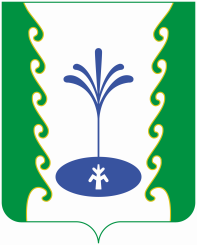 АДМИНИСТРАЦИЯСЕЛЬСКОГО ПОСЕЛЕНИЯБЕЛЬСКИЙ СЕЛЬСОВЕТМУНИЦИПАЛЬНОГО РАЙОНА ГАФУРИЙСКИЙ РАЙОНРЕСПУБЛИКИ БАШКОРТОСТАНАДМИНИСТРАЦИЯСЕЛЬСКОГО ПОСЕЛЕНИЯБЕЛЬСКИЙ СЕЛЬСОВЕТМУНИЦИПАЛЬНОГО РАЙОНА ГАФУРИЙСКИЙ РАЙОНРЕСПУБЛИКИ БАШКОРТОСТАН?АРАРПОСТАНОВЛЕНИЕ03 апрель 2019 й.№1903 апреля  2019 г.